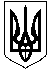 МІНІСТЕРСТВО ОСВІТИ І НАУКИ УКРАЇНИДЕПАРТАМЕНТ НАУКИ І ОСВІТИ ХАРКІВСЬКОЇ ОБЛАСНОЇ ДЕРЖАВНОЇ АДМІНІСТРАЦІЇДЕРЖАВНИЙ НАВЧАЛЬНИЙ ЗАКЛАД«ХАРКІВСЬКЕ ВИЩЕ ПРОФЕСІЙНЕ УЧИЛИЩЕ № 6»Н А К А З28.01.2019										№ 17-о                                                                м. Харків                                                                                                                                       Про відрядження учениці гр. ОКНАР-8-1/2Хижняк А. О. для участі у фінальному етапіІХ Міжнародного мовно-літературногоконкурсу учнівської та студентської молоді імені Тараса ШевченкаВідповідно до листа Міністерства освіти і науки України від 14.12.2018 №1/9-764 «Про проведення фінального етапу ІХ Міжнародного мовно-літературного конкурсу учнівської та студентської молоді імені Тараса Шевченка»  та листа НМЦ ПТО у Харківській області  від 23.01.2019 № 01-33 НАКАЗУЮ:1. Відрядити ученицю групи ОКНАР-8-1/2 Хижняк А. О для участі в  фінальному етапі ІХ Міжнародного мовно-літературного конкурсу учнівської та студентської молоді імені Тараса Шевченка,який відбудеться 02 лютого 2019 року.Місце проведення: Центр професійного розвитку працівників освіти КВНЗ «Харківська академія неперервної освіти» (м. Харків, вул. Світла, 41).Реєстрація учасників – з 09:00 до 09:30. Початок виконання завдань – 10:00.2.Учасник фінального етапу ІХ Міжнародного мовно-літературного конкурсу учнівської та студентської молоді імені Тараса Шевченка повинен мати при собі довідку з фотокарткою, у якій    зазначено повну назву навчального закладу й прізвище, ім’я та по батькові учасника і викладача (повністю). Довідка повинна бути завірені директорам училища (вона докладається до робіт учасника і направляється до м. Києва).3.Призначити супроводжуючою учениці до місця проведення фінального етапу  викладача  Пашкову В.М.4. Пашкову В.М. призначити  відповідальною  за збереження життя та      здоров’я учениці – учасниці фінального етапу.5. Пашкова В.М. повинні забезпечити своєчасне оформлення необхідних документів, прибуття учениці на фінальний етап конкурсу  та їх повернення до училища,а також провести всі необхідні інструктажі з ОБЖ та бесіду з правил поведінки учениці у громадському транспорті. Директор ДНЗ ХВПУ № 6					В.М.КостоглодовЗ наказом ознайомлені:						В.М.Пашкова